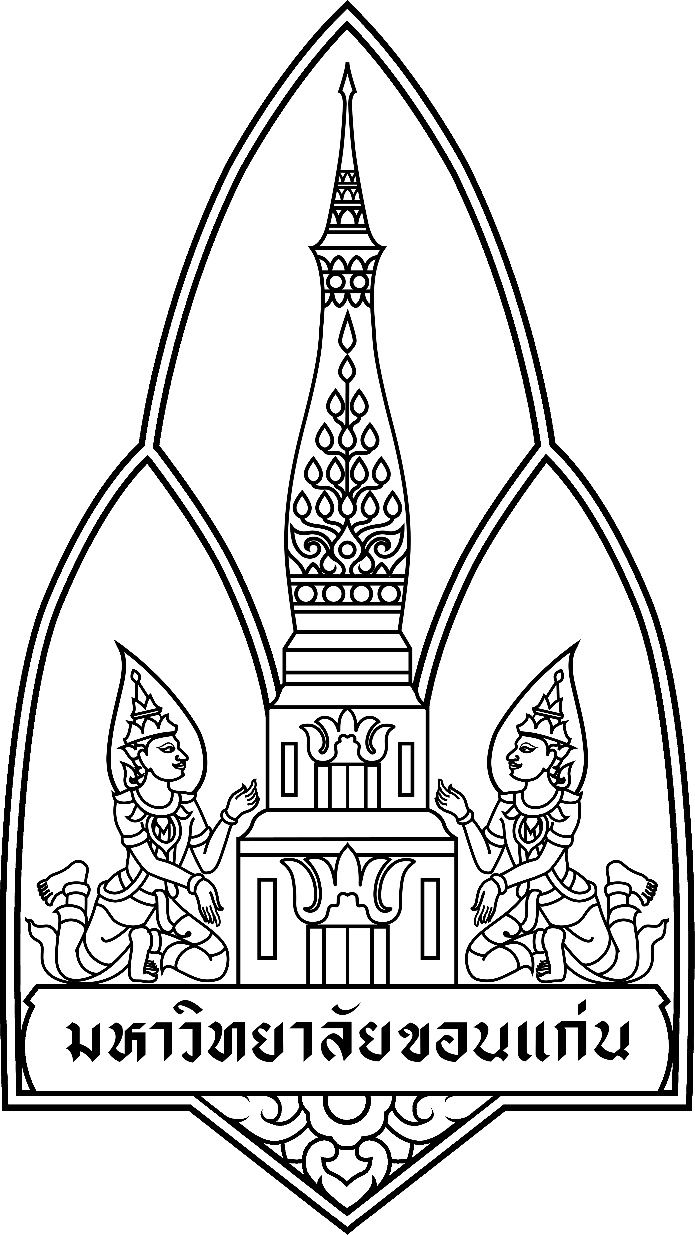 ข้อบังคับมหาวิทยาลัยขอนแก่นว่าด้วย .......................................................(ฉบับที่.................กรณีเป็นเรื่องเดียวกันมีมากกว่า ๑ ฉบับ)พ.ศ..............................................................................................(อ้างเหตุผลโดยย่อ เพื่อแสดงถึงจุดมุ่งหมายในการออกข้อบังคับ).................................................................................................................................................................................................................อาศัยอำนาจตามความในมาตรา..............แห่งพระราชบัญญัติมหาวิทยาลัยขอนแก่น พ.ศ. ................ จึงให้ออกข้อบังคับไว้ดังนี้ข้อ ๑ ข้อบังคับนี้เรียกว่า “ข้อบังคับ............(ชื่อข้อบังคับ)........................................พ.ศ.............”ข้อ ๒ ข้อบังคับนี้ให้ใช้บังคับตั้งแต่ ................................................................................เป็นต้นไปข้อ ๓............................................................................................................................................... ....................................................................................................................................................................................ข้อ (สุดท้าย) ผู้รักษาการตามข้อบังคับนี้ .................................................................................ประกาศ ณ วันที่.....................................................พ.ศ.............................          (...............................................................)							     ตำแหน่ง................................(ลงชื่อ ผู้ร่าง/พิมพ์ มุมล่างด้านขวาของสำเนาทั้ง ๒ ฉบับ)